Publicado en España el 08/11/2018 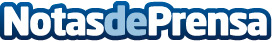 Programa Residencial en Nueva York en el nuevo Máster en Negocios Internacionales de EAECon el International Talent Program se da máxima visibilidad al estudiante entre las multinacionales que colaboran con EAE. Los alumnos que optan por un itinerario emprendedor cuentan con la incubadora de negocios EAE Lab en la que se asesora para dar forma a un proyectoDatos de contacto:Montserrat Bros +34 93 – 227 75 52 Nota de prensa publicada en: https://www.notasdeprensa.es/programa-residencial-en-nueva-york-en-el-nuevo_1 Categorias: Internacional Nacional Finanzas Educación Emprendedores Universidades http://www.notasdeprensa.es